В нашем детском саду прошел праздник, посвященный Дню защитника Отечества. Праздник 23 февраля – хороший повод для воспитания у дошкольников чувства патриотизма , сопричастности к лучшим традициям своей Родины, формирования у детей гордости за славных защитников Отечества.
Праздник прошел в форме спортивного развлечения с элементами игровой деятельности. Воспитанники рассказывали стихи, отгадывали загадки, соревновались и играли в подвижные игры.
Мы гордимся своей страной, армией и конечно нашими защитниками.
Наши мальчики стремятся быть сильными, мужественными, чтобы стать настоящими защитниками для всех нас. Такими же героями как папы и дедушки. 
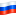 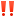 